Monthly exam of poultry management /practiceCollege of veterinary medicine First stage(2023) Q1-Write name and function organs of the following(only 3 answer)3M  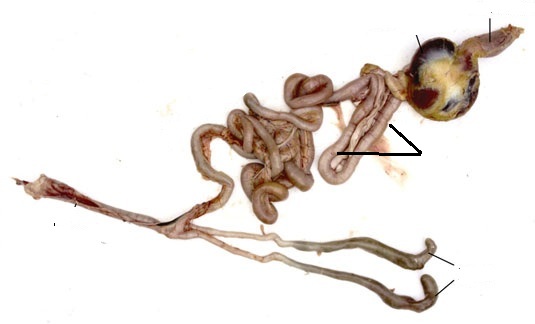 
Q2-Enumerate avian respiratory system air sacs(3Marks)Q3-Define incubation period and write types of incubation(3Marks)Q4-Tempreture of the incubator should be 99.5-100 F˚ so low temperature than optimum degree for few hours make a big problem in hatching and lead to(3Marks) A………………………………..B…………………………………C………………………………….Q5-Talk about types of poultry  farms.(3Marks)Good luckAssistant prof.                    Dr. Jinan Najdat AbdulrahmanMonthly exam of poultry management /practiceCollege of veterinary medicine First stage(2023) Q1/Fill the blanks with suitable answer:(5 marks)1-The embryo start to develop from------------------- .2-What egg structure holds the yolk in the center by anchoring and supporting it ,is name--------------------- .3-The egg white is actually called ------------------ .4-Measure color of the shell by ----------------- method.5-The normal thickness of the egg is ----------- mm.Q2/Explain your answer on the following:(only 5 answer) (10 marks)A-What is a local chicken ?B-What are the components of a chicken egg?C-What are the best breeds for egg purpose?D-What are the five parts of the oviduct in poultry?E-Description of meat –type chickens?			F-Enumerate the shape of comb and write one breed of each?	Good luckAssistant lecturer   Dr.Ekhlas Salih Salim